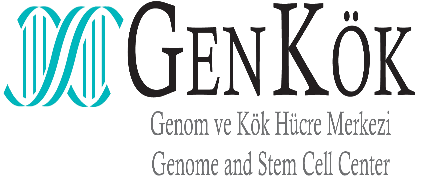 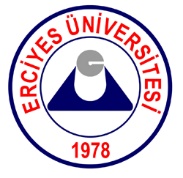 BİRİM İÇ DEĞERLENDİRME RAPORUBETÜL- ZİYA EREN GENOM VE KÖK HÜCRE MERKEZİErciyes Üniversitesi Merkez Kampüs-38039Melikgazi/KAYSERİ2018İÇİNDEKİLERBİRİM İÇ DEĞERLENDİRME RAPORUA. BİRİM HAKKINDA BİLGİLERİletişim BilgileriTarihsel GelişimiMisyonu, Vizyonu, Değerleri ve HedefleriEğitim-Öğretim Hizmeti Sunan BirimleriAraştırma Faaliyetinin Yürütüldüğü Birimleriİyileştirmeye Yönelik ÇalışmalarB. KALİTE GÜVENCESİ SİSTEMİC. EĞİTİM - ÖĞRETİMProgramların Tasarımı ve OnayıProgramların Sürekli İzlenmesi ve GüncellenmesiÖğrenci Merkezli Öğrenme, Öğretme ve DeğerlendirmeÖğrencinin Kabulü ve Gelişimi, Tanınma ve SertifikalandırmaEğitim-Öğretim KadrosuÖğrenme Kaynakları, Erişilebilirlik ve DesteklerÇ. ARAŞTIRMA VE GELİŞTİRMEAraştırma Stratejisi ve HedefleriAraştırma KaynaklarıAraştırma KadrosuAraştırma Performansının İzlenmesi ve İyileştirilmesiD. YÖNETİM SİSTEMİYönetim ve İdari Birimlerin YapısıKaynakların YönetimiBilgi Yönetim SistemiKurum/Birim Dışından Tedarik Edilen Hizmetlerin KalitesiKamuoyunu BilgilendirmeYönetimin Etkinliği ve Hesap VerebilirliğiE. SONUÇ VE DEĞERLENDİRMEBİRİM İÇ DEĞERLENDİRME RAPORUBİRİM HAKKINDA BİLGİLER (İlk Yıl BİDR’ ye ek olarak)A1.İletişim BilgileriMerkez Kalite Komisyon Başkanı: İsim: Prof.Dr. Yusuf ÖzkulAdres: Erciyes Üniversitesi, Genom ve Kök Hücre MerkeziTelefon: +90 352 437 93 15e-posta: ozkul@erciyes.edu.trMerkez Kalite Komisyon Üyesi: İsim: Yrd. Doç. Dr. Burçin GönenAdres: Erciyes Üniversitesi, Genom ve Kök Hücre MerkeziTelefon: +90 352 437 93 15e-posta: zeynepburcin@erciyes.edu.trMerkez Kalite Komisyon Üyesi: İsim: Okutman Donna Sue ÖzcanAdres: Erciyes Üniversitesi, Genom ve Kök Hücre MerkeziTelefon: +90 352 437 93 15e-posta: ozcans@erciyes.edu.trMerkez Kalite Komisyon Üyesi: İsim: 	Biolog Ebru Karadaş İbiş Adres: Erciyes Üniversitesi, Genom ve Kök Hücre MerkeziTelefon: +90 352 437 93 15e-posta: ebrukaradas@erciyes.edu.trA.2.Tarihsel GelişimErciyes Üniversitesi Betül-Ziya Eren Genom ve Kök Hücre Merkezi (GENKÖK)  iki yıllık ön çalışma ve projelendirmenin ardından  2010 yılında temeli atılarak 2012 yılında faaliyete geçti. Ağırlıklı  olarak  genetik ve kök hücre alanında faaliyet yapan GENKÖK aynı çatı altında yaşam bilimleri alanında 14 farklı bölümü barındıran Türkiye’nin en büyük  araştırma merkezlerinden biridir. GENKÖK Kayseri’li hayırsever Betül-Ziya Eren çifti, Kalkınma Bakanlığı, Kayseri Valiliği, Erciyes Üniversitesi, Kayseri Büyükşehir Belediyesi, Orta Anadolu Kalkınma Ajansı, Kayseri Organize Sanayi Bölgesi,  Kayseri Ticaret Odası ve Erciyes Üniversitesi Teknopark ’in desteği ile kurulmuştur ve bugüne kadar 50 milyon TL harcama yapılmıştır. Akıllı bina teknolojisi sistemi ile donatılmış Genom ve Kök Hücre Merkezi, 5 kat ve 8 bin m² kapalı alandan oluşmaktadır. Merkez bünyesinde, GMP şartlarında Kök Hücre, GMP şartlarında Gen Tedavi, Kök hücre AR&GE Laboratuvarları,  Genom Araştırma ve Uygulama, Proteomiks, Moleküler Mikrobiyoloji, Transgenik Hayvan, Hayvan Davranış, Deney Hayvanı Barınağı, Bitki Biyoteknolojisi, Görüntüleme Merkezi, Biyobank,  ile Biyoinformatik üniteleri bulunmaktadır. Kök Hücre Birimi’ nde bulunan 300 m² alan üzerinde GMP Laboratuvarı Ünitesi kurulmuştur. Bu birim içerisinde 2 adet Kök Hücre Üretim Suiti ve 1 adet Gen Terapi Suiti ve 4 adet toplantı salonu, 1 adet konferans salonu, 4 adet teknisyen odası, 32 adet çalışma ofisi, 4 adet derslik ve dinlenme alanları bulunmaktadır.Merkezimizde 1 müdür, 2 müdür yardımcısı, 3 uzman, 8 biyolog, 2 sağlık teknikeri, 1 mühendis, 1 okutman, 2 bilgisayar işletmeni, 2 sekreter, 3 hizmet alımı ve 210’e yakın proje bazında çalışan 130 araştırmacı, 7 yabancı uyruklu araştırmacı, Kök Hücre Yüksek Lisans Programı öğrencileri (60), Biyoinformatik Yüksek Lisans programı öğrencileri (16), olmak üzere akademik, idari ve öğrenciler çalışmalarını sürdürmektedir. Sahip olduğumuz Akademik kadro ile Biyolojik Bilimlerde TÜBİTAK, BAP, Uluslararası Projeleri alabilme ve yürütebilme yeteneği mevcuttur. İdari kadro ile de profesyonel olarak AR-GE çalışmaları yönetilebilmektedir.Genkök işleyiş ve çalışma yönergesi resmi gazetede yayınlanan ilgili yönetmeliğe istinaden  yürütülmektedir.  A.3.Misyonu, Vizyonu, Değerleri ve Hedefleri A.3.1.MisyonSeçkin, yetenekli ve genç bilim insanları ile klinik ve temel araştırmalar yapmak, araştırmalarını inovasyona dönüştürerek, terapötik hücreler, uygun maliyetli biyobenzerler ve aşılar üretmek diğer taraftan ise; sağlık personeli ,öğrenciler ve dünya çapında ziyaretçilerimize biyotıp alanında nitelikli eğitimler vermek suretiyle yerel ve bölgesel nüfusun refahına katkı sağlamaları konusunda özgün fırsatlar yaratmaktır.Bunların yanı sıra küresel sağlık sorunlarıyla mücadelede, başlıca insan hastalıklarıyla ilgili temel ve translasyonel araştırmalarda, eğitim-öğretim alanlarında ve aşağıdaki amaçlar doğrultusunda ilerlemeyi planlanmaktadır;Tıbbi tedaviler için kullanılacak hücrelerin oluşturulmak ve üretmek,Öğrenciler ve akademik personele açık, multi-disipliner çalışmaların yapılabileceği bir Ar-Ge merkezi olmak,Öğrencilere hem eğitimleri boyunca hem de mezuniyet sonrası farklı fırsatlar sunmak,Endüstri ile işbirliği yapmak,İnsan sağlığında elle tutulur etkileri olan çalışmaları yeni bilgi ve inovatif teknolojiler ile gerçekleştirmek,Bilimsel keşiflerin hız kazanmasına etkili katkılar sağlayarak insanlığın refah düzeyini artırmak,Biyofarmosötik ve aşı geliştirmede yeni yaklaşımlar oluşturmak, küresel kalkınmanın genel sağlık ve bilim ile alakalı sorunlarının çözümüne katkıda bulunmak,Ulusal ve küresel düzeyde, paydaşları ile birlikte yenilikçi ortaklıklar kurarak, müşterek araştırma faaliyetleri yürütmek,Kanser, obezite, bulaşıcı, nörolojik ve dejeneratif gibi komplex hastalıkların teşhisi ve tedavisine yönelik yenilikçi teknolojiler, araçlar ve hizmetler geliştirmek,Bilgiye ulaşan ,doğru düşünen, yorumlayabilen, alanlarında donanımlı öğrencileri eğitim ve araştırmalarına katkıda bulunmak, Şehrimiz ve bölgemiz için yeni iş olanakları ve düşünceleri oluşturmak,Ar-Ge’ ye yeni genç bilim insanları katmak.A.3.2.VizyonGENKÖK işgücü ve finansal kaynakları en etkin şekilde harekete geçiren, yaşam bilimlerindeki devrim niteliğindeki yeni bilimsel bilgiyi toplumun sağlık ve refahı için kullanılabilir hale dönüştüren ve yaptığı bilimsel araştırmalar ile ulusal ekonominin kalkınmasına katkı sağlayan bir buluş ve inovasyon merkezi olmaktadır. Aynı zamanda Erciyes Üniversitesi’nin ulusal/uluslararası alanda her yönüyle yüksek nitelikli bir üniversite olarak kabul görmesi ve GENKÖK’ün Türkiye’de lider dünyada sağlık alanında tanınır bir araştırma kompleksi olması vizyonumuzun sadece ulusal değil uluslararası düzeyde ilerleyişinin göstergesi olmaktadır . Cumhuriyetimizin 100.ncü yılı olan 2023’e uzanan dönemde, sağlık ve yaşam bilimleri alanında ulusal ve uluslararası platformlarda  bölgenin en etkin araştırma enstitülerinden biri konumunda olma amacında ilermektir.A.3.3.Değerleri ve HedefleriA.3.3.1.Temel DeğerlerA.3.3.2.Hedefler2018-2022 Yılı Genkök Stratejik Planı Amaç, Hedef, Performans DeğerlendirmesiA.4.Araştırma Faaliyetinin Yürütüldüğü BirimleriAktif BirimlerKök Hücre Araştırma ve Uygulama BirimiGenom Araştırma ve Uygulama BirimiGMP Laboratuvarı (Kök Hücre ve Gen Tedavi)Proteomiks BirimiBitki Biyoteknolojisi BirimiTransgenik Hayvan BirimiBiyoinformatik BirimiHayvan Davranış BirimiDeney Hayvanı Barınağı BirimiBiyobankMoleküler MikrobiyolojiHipoksi LaboratuvarıGörüntüleme MerkeziMetagenomiksHizmetlerGenom Analiz LaboratuvarıKök Hücre LaboratuvarıProteomiks Transgenik Moleküler MikrobiyolojiBioinformatikProje DestekStaj için FırsatlarAraştırmacılar İçin FırsatlarMükemmel Alt Yapı Disiplinler arası çalışma grubuYeni araştırmacılar için öğrenme fırsatı Uluslararası bir grubun parçası olmaAraştırma iş birlikleriAlanında uzmanlarla toplantıProje önerisi, yazımı veya basımı için rehberlikProje dizaynına asistanlıkA.5.İyileştirmeye Yönelik ÇalışmalarMerkezimiz bünyesinde 2017 yılı içerisinde 10 adet Komisyon ve Kurul kurulmuştur. Bunlar;Kalite KomisyonuDöner Sermaye Satın Alma KomisyonuDöner Sermaye Muayene KomisyonuEnfeksiyon Kontrol Alt Kuruluİş Sağlığı ve Güvenliği Alt KuruluEğitim Öğretim Alt KuruluYurtdışı İlişkiler Alt KuruluBilgi İşlem Alt KuruluSosyal Kültürel Etkinlikler Alt KuruluSosyal Medya ve Web Yönetim Alt KuruluKALİTE GÜVENCESİ SİSTEMİ (İlk yıl BİDR’de belirtildiği şekildedir)Merkezimize ait cGMP  laboratuarlarımız da GMP akreditasyonu mevcut olup, Sağlık Bakanlığı ilgili birimlerince rutin olarak değerlendirilerek yeniden denetime tabi tutulmak sureti ile akreditasyonumuz ve faaliyet belgemiz yenilenmektedir. Genkök merkezi yönetim kurulu tarafından aylık olarak yapılan toplantılarla, merkezimizin misyon vizyon stratejik hedefleri ve performans göstergelerini belirlemekte ve eksiklikler tespit edilerek mevcut imkanlar doğrultusunda iyileştirme yoluna gidilmektedir. Merkezimizin işleyişi ile ilgili eksiklikler tespit edilerek her ay düzenli olarak yapılan yönetim kurulunda bu eksiklikler tartışılmakta ve tedarik çalışmaları başlatılmaktadır. Ayrıca, mevcut işleyiş yeni planlanan araştırma ve proje çalışmaları yine bu toplantılarda değerlendirilerek kararlar alınmaktadır. Merkezimizde yeni oluşturulan Kalite Komisyonu çalışma ve faaliyetlerine yeni başlamış olup, kalite komisyonunun oluşturacağı öneriler çerçevesinde merkezimiz çalışanlarına yetkileri ve sorumlulukları bildirilecek, konulacak kurallar izlenecek yetki görev ve sorumluluklar tasnif edilecektir.Araştırmacılar ve idari çalışanlar ile yapılacak faaliyet ve aktiviteler dış paydaşlarla merkezimi buluşturarak, bu kapsamda merkezimizin vizyonuna ulaşması sağlanabilecektir.İç Paydaşlar; Genkök ün iç paydaşları öğrenciler ile akademik personel ve idari personeldir. Merkez iç paydaşları ile eğitim faaliyetleri, araştırma faaliyetleri, sosyal ve kültürel etkinlikler ile araştırma hizmetleri kapsamında doğrudan ilişki içerisinde bulunmaktadır. İç paydaşlardan akademik ve idari personel eğitim ve araştırma faaliyetleri kapsamında hizmeti sunan, öğrenciler/akademik elemanları ise hizmet alma boyutunda GENKÖK ile ilişki içerisinde bulunmaktadırlar. Genkök ün hem hizmet sunan hem de hizmet alan iç paydaşları ile olan ilişkilerinin kalitesi doğrudan dış paydaşlara yönelik algılamalarda ve nihayetinde ulusal ve uluslararası boyuttaki başarısında da etkili olacaktır.Dış Paydaşlar;  Erciyes Üniversitesi Genom ve Kök Hücre Merkezi’nin doğrudan veya dolaylı etkileşim hâlinde bulunduğu, Sağlık Bakanlığı, Kayseri Valiliği, Kayseri Büyükşehir Belediyesi, Kaymakamlıklar, Belediyeler, Yozgat-Sivas-Nevşehir-Niğde-Kırşehir valilikleri ve üniversiteleri, Kayseri Ticaret Odası, Kayseri Sanayi Odası, Kayseri İl Milli Eğitim Müdürlüğü, Kayseri İl Sağlık Müdürlüğü, Orta Anadolu Kalkınma Ajansı (ORAN), TÜSEB, TÜBA, TÜBİTAK, GENKOK’ün Uluslararası Danısma Kurulu ve Kayseri’deki diğer üniversiteler/araştırma merkezler, yerel basın ve yayın gibi kurum ve kuruluşlardan oluşmaktadır.EĞİTİM – ÖĞRETİM ( İlk yıl BİDR’ye ek olarak)Sağlık Bilimleri Enstitüsü çatısı altında yürütülen mültidisipliner Kök Hücre Anabilim Dalı Yüksek Lisans ve Bioinformatik Sistemler Biyolojisi Anabilim Dalı Yüksek Lisans programlarına Merkezimiz ev sahipliği yapmaktadır; 2018-2019 eğitim öğretim yılı güz döneminde bu iki programla birlikte yeni yükseklisans ve doktora  programları  Erciyes Üniversitesi Gevher Nesibe Genom ve Kök Hücre Enstitüsü çatısı altında birleştirilecektir.Anabilim Dallarımızın yanı sıra Merkezimizde öğrenci yaz stajı uygulaması olup yaz dönemi boyunca 90’ a yakın öğrenci zorunlu staj yada bilgi, görgü, beceri artırmak üzere gönüllü olarak staj yapabilme imkanına sahiptirler.Ayrıca her hafta düzenli olarak alanında profesyonel öğretim görevlilerimizin katılımları ile Ana Bilim Dalı öğrencileri tarafından ortak yürütülen konferans, seminer ve makale saatleri  merkezimiz bünyesinde gerçekleştirilmektedir.Ç. ARAŞTIRMA VE GELİŞTİRME      Ç.1 Araştırma Stratejisi ve Hedefleri (İlk yıl BİDR’de belirtildiği şekildedir) Üniversite öğretim elemanlarının kök hücre, genom bilimi, moleküler hücre biyolojisi, bitki biyoteknolojisi, fitofarmasi ve proteom bilim ile diğer alanlarda yapacakları çalışmalara destek sağlamak, cağdaş eğitim yönetimlerinin uygulanmasında ve ön lisans, lisans ve lisans üstüsü eğitimde yapılcak praktik çalışmalara katkıda bulunmak, teknoloji gelişmeler ve uygulama alanları konusunda analiz ve çalışmalar yapmak, çözüm önerilerinde bulunmak, ticari ürünler oluşturmak ve bu alanlarda yayınlar yapmaktır.HedefleriÇok displinli araştırma projeleri geliştirilmesine ve uygulama alanına gerçekleştirmekAraştırma ve geliştirme çalışmalarının çağdaş düzeyde yerleşmesi ve yaygınlaşması için gerekli önlemleri almak,Temel ve uygulamalı araştırma konularında çağdaş düzeyde yerleşmesi ve yaygınlaşması için gerekli önlemleri almak,Öğrenciler araştırmacılar yöneltmek, araştırma anlayışı ve yöntemleri konusunda eğitim vermek, öğrencilerin araştırma projelerinin uygulanmasına yardımcı olmak ve bu projelere imkân sağlanmak,Her düzeyde araştırmacının gelişimine yönelik eğitim programları, konferans, kurslar, seminerler, ulusal ve uluslararası kongreler düzlemek, gerektiğinde bu konularla ilgili sertifikalar vermek ve faaliyetlerle ilgili yayınlar yapmak,Araştırmacılar arası bilimsel proje yarışmaları düzenleyerek ve diğer yöntemler ile bilimsel çalışmaları teşvik etmek,Yurt içi ve yurt dışında benzer kuruluşlarla, amacına yönelik ortak çalışmalar yapmak ve bilgi alışverişinde bulunmak,Merkezin araştırma içim gerekli imkanlarını arttırma ve çağdaşlaştırma konularında çalışmalar yapmak, Genetik hastalıkların moleküler teşhisi için hastalık taşıyıcıların erken tespiti ile klinik çalışmalara katkıda bulunarak genetik hastalıklar ve sonuçları konusunda çalışmalar yapmak,Biyoteknoloji alanında araştırmaya ihtiyaç duyulan tıp, gen-edebiyat, ziraati mühendislik gibi fakültelerdeki dallarının ihtiyaçlarını karşılamak, Kök hücre ve gen tedavi protokollerinin kullanıldığı hücre tabanlı tedavi alanında tüm klinik anabilim dallarının ihtiyaçlarını karşılamak Erciyes Üniversitesi ve diğer üniversitelerin araştırma fonu yönetimleriyle işbirliği çerçevesinde projelere eğitim ve teknik destek sağlamak, Merkezin işlevsel alanlarında biyogüvenlik ve biyoetik kurallarını uygulamak,  Yurtdışındaki üniversiteler, üniversitelere bağlı birimler, araştırma merkezleri ve benzeri kurumlarla: Ç.2 Araştırma Kaynakları “İlk yıl BİDR’ye ek olarak”	Merkezimizde yürütülen ve yürütülecek projeler için gerekli altyapı ve cihaz mevcuttur. Ekte merkezimizde bulunan cihazların listesi sunulmuştur. Merkezimiz akıllı bina alt yapı teknolojik özellikleri aşağıdaki tabloda belirtilmiştir.Tablo 1 Alt Yapi Kaynaklari	Merkezimizde bulunan tüm cihaz ve altyapı araştırma yapmak isteyen ulusal ve uluslararası tüm araştırmacıların kullanımına açıktır. Merkezimizin web sitesinde (www.genkok.com) yer alan başvuru formu doldurulmak üzere online olarak başvuru yapılabilmektedir.  Başvurular sadece cihaz kullanımı, teknisyen ile birlikte cihaz kullanımı, cihazdan test analizi, bench kullanımı ya da bunların tamamı olmak üzere kategorilendirilmiştir. 	Mevcut talepler dışındaki tüm talepler ayrıca değerlendirilmekte ve talebe özel yanıt verilerek araştırmacıların önü açılmaktadır. 	Merkezimiz Erciyes Üniversitesi Rektörlüğüne bağlı bir araştırma merkezi olması sebebi ile kendine ait bütçesi ve kadrosu yoktur. Rektörlük bütçesi üzerinden temel ihtiyaçları karşılanmakta olup ihtiyaç dahilinde kadrosu yine rektörlük görevlendirmesi ile tamamlanmaktadır.	Bunlara ilave olarak Genkök bünyesinde döner sermaye işletmesi kurulmuş olup, Erciyes Üniversitesi Döner Sermaye İşletmesi alt birimi olarak faaliyet göstermektedir. Merkezimiz bünyesinde ücret dahilinde yapılan işlerden ve Kök Hücre satışından elde edilen gelir döner sermaye kapsamında değerlendirilerek, GMP çalışma giderleri, kök hücre üretim sarfları ve Genkök merkzinde ihtiyaç olan yeni cihaz ve yatırımların alınmasında kullanılmaktadır.   Ç.3 Araştırma Kadrosu “İlk yıl BİDR’de belirtildiği şekildedir”   	Merkezimizde araştırmacı kadrosu mevcut projeler doğrultusunda olup, proje sürecince merkezimizde çalışmalarını yürütmekte ve proje süresi sonunda merkezimizden ayrılmaktadır.Bunların dışında merkezimizde sürekli araştırma ve geliştirme faaliyetlerinde bulunan araştırmacılarımız bulunmaktadır.Ç.4 Araştırma Performansının İzlenmesi ve İyileştirilmesi “İlk yıl BİDR’de belirtildiği şekildedir”  Merkezimizde yürütülmekte olan projelerin perfomansları yıllık faaliyet raporlarında değerlendirilmektedir.Ayrıca her hafta yapılmakta olan seminer ile yürütülmekte olan projelerin mevcut durumu konuşulmakta, yürüyen projenin çıktıları , hedefi, amacı sunum yapılarak anlatılmaktadır. Sunum esnasında karşılıklı bilgi alışverişi yapılabilmekte, eksikliler tartışılabilmekte, iyileştirmeler değerlendirilerek yönetim ve idareye bilgi verilebilmektedir.Tüm bu değerlendirmeler aylık yapılmakta olan yönetim kurulu toplantısında gözden geçirilerek yapılacak olan değişiklikler yönetim kurulunun onayına sunulmaktadır.D.YÖNETİM SİSTEMİ “İlk yıl BİDR’ye ek olarak”Yönetim ve İdari Birimlerin YapısıMerkezimiz Erciyes Üniversitesi Rektörlüğüne bağlı merkez müdürü, müdür yardımcıları, genel koordinatör, uluslararası ilişkiler koordinatörü, idari birimler, yönetim kurulu ve birim sorumlularından oluşmaktadır.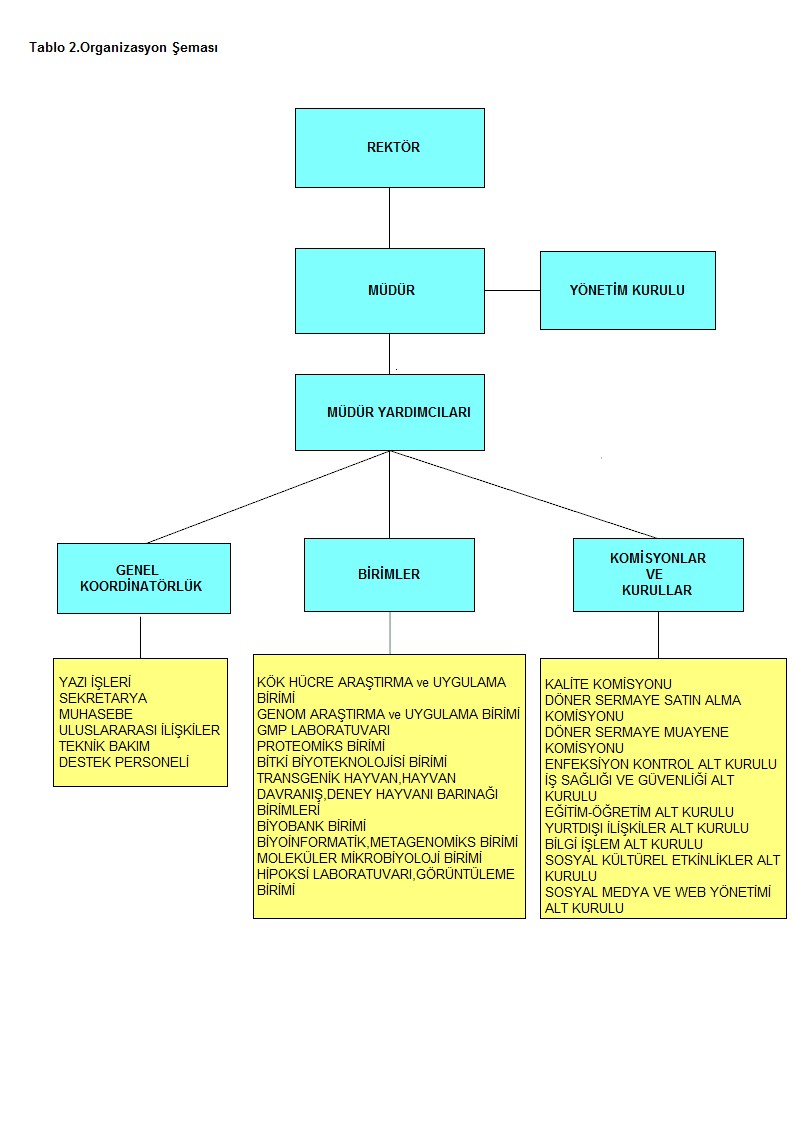 Yönetim KuruluMüdür, Yönetim Kurulu başkanıdır. Merkez Yönetim Kurulu Müdürün önerisiyle Rektör tarafından görevlendirilen üyelerden oluşmaktadır. Süresi dolan üye yeniden görevlendirilebilir. Yönetim Kurulu olağan olarak ayda bir kez toplanır. Müdür gerekli gördüğü durumlarda Yönetim Kurulunu olağanüstü toplantıya çağırır.  Yönetim Kurulunda kararlar oy çokluğu ile alınır. Oyların eşitliği halinde Müdürün kullandığı oy yönünde çoğunluk sağlanmış sayılır. Yönetim Kurulu toplantısına mazeretsiz iki kez üst üste katılmayan üyenin görevi sona erer. İdari faaliyetlerde Müdür yardımcı bir organ olan Yönetim Kurulunun görevleri aşağıda belirtilmiştir;Bu Yönetmeliğe ve kuruluş amacına göre Merkezin çalışma düzenini tespit etmek,Merkez tarafından desteklenen araştırma ve uygulamalarla ilgili fikri ve sınai patent haklarına ait esasları ve kullanış şekillerini ilgili mevzuata göre tespit etmek,Araştırmacı ve uygulayıcı elemanlara araştırma ve yayın konularında mali destek sağlamak,Merkezin yılsonu raporunu hazırlamak Merkez Kurulunun kararları ile tespit ettiği esasların uygulanmasında yönetime yardım etmek.Mevcut Yönetim Kurulu üyelerinin listesi aşağıda verilmiştir Prof. Dr. Yusuf ÖZKUL (Tıp Fakültesi), BaşkanProf.Dr. Mustafa ÇETİN (Tıp Fakültesi), ÜyeProf. Dr. Aykut ÖZDARENDELİ (Tıp Fakültesi), ÜyeProf.Dr.Harun ÜLGER (Tıp Fakültesi), ÜyeProf. Dr. Servet ÖZCAN (Fen Fakültesi), ÜyeYrd.Doç. Dr. Kahraman GÜRCAN (Ziraat Fakültesi), ÜyeBilgi Yönetim Sistemi	Genkök web sitesi etkin bir şekilde kullanılmaktadır. Her türlü duyuru ilan güncel olarak www.genkok.com web adresinden yayınlanmaktadır. Ayrıca önemli konuşmalar ve davetler Erciyes üniversitesi web sitesine gönderilerek buradan da yayınlanması sağlanmaktadır. 	Merkezimizin tüm akademik ve idari personeline ait e-mail hesaplarından oluşturulmuş farklı posta grupları bulunmaktadır. Bu gruplar sekretarya tarafından tutulmaktadır.  Gerektiğinde toplu mesajlar bu şekilde iletilmektedir. Ayrıca Üniversitemiz 1 Ocak 2015 tarihinden itibaren Elektronik Belge Yönetim Sistemine(EBYS) geçmiştir. Bu nedenle bu sistem üzerinden de toplu mesajlar gönderilmektedir. Bunun yanında bazı çalışma grup ve komisyonlarının kendi aralarında iletişim sağlamak için sosyal medya grupları vardır. Merkezimizin öğrenci ve araştırma ile olan toplu iletişimlerinde kullanılan sosyal medya sayfası da aktiftir.Kurum/Birim Dışından Tedarik Edilen Hizmetlerin Kalitesi Merkezimiz kalite yönetim sistemine geçiş için kalite komisyonunu yeni oluşturmuştur.  Genkök merkezi için Aklite yönetimi yeni başlanacak bir süreçtir. 	Ancak mevcut GMP laboratuarımız için kalite yönetim birimi mevcuttur ve akreditasyon şartları gereği dış alımlarda tedarik süreçleri belirlenmiş ve kriterleri oluşturulmuştur. Tüm dış alımlar bu kriterlere göre yapılmakta ve dış alım süreci kalite birimi tarafından uygunluk denetiminden geçmektedir. Ayrıca Merkezimiz Erciyes Üniversitesi hastanelerinden destek hizmet almaktadır.  Erciyes Üniversitesi’ Hastaneleri ISO9001 kalite yönetim belgesine sahiptir. Bunlara ilave olarak merkezimizde ihtiyaç olan cihaz vb demirbaşların alımı ve kurum dışından tedarik edilecek hizmetler için teknik şartnameler oluşturularak rektörlüğün ilgili birimlerine ulaştırılmaktadır. Bu alınan hizmetlerin uygunluğu rektörlüğün ilgili birimlerince denetlenmektedir. Kamuoyunu Bilgilendirme 	Merkezimizde yürütülmekte olan ve halka mal olan projeler basın organlarına duyurulmaktadır. Kök hücre üretimindeki yeni süreçler biobankın kurulması gibi toplumun ilgi duyabileceği olaylar ulusal basında yer alarak duru yapılmaktadır. 	Bunun haricinde yürüyen projeler, yapılan araştırmalar, seminerler, davetli konuşmacılar spesifik konular olması sebebi ile merkezimiz web sitesinden ilan edilerek ilgi duyan kitleye ilan edilmektedir. 	Genkök web sitesi etkin bir şekilde kullanılmaktadır. Her türlü duyuru ilan güncel olarak www.genkok.com web adresinden yayınlanmaktadır. Ayrıca önemli konuşmalar ve davetler erciyes üniversitesi web sitesine gönderilerek buradan da yayınlanması sağlanmaktadır. Yönetimin Etkinliği ve Hesap Verebilirliği Merkezimiz, kalite güvencesi sistemini, mevcut yönetim ve idari sistemini, yöneticilerinin liderlik özelliklerini ve verimliliklerini ölçme ve izlemeye imkân tanıyacak şekilde tasarlamıştır. Kalite yönetiminin etkin olabilmesi için gerekli altyapı çalışmaları tespit edilmiş , personel ve hizmet kalitesi politikası belirlenmiş ve sorumluluk anlayışı ile çalışmalara başlanmıştır. 	Çalışma politikası belirlenirken çalışanlara, yönetime ve kamuoyuna hesap verebilmek adına şeffaf bir yönetim biçimi belirlenmiş ve tüm bu maddelerin ve hedeflerin web sitemizden adım adım takip edilebilecek şeffaflıkta olması planlanmış buna yönelik çalışmalar tasarlanmıştır.SONUÇ VE DEĞERLENDİRME Güçlü YönleriGenom ve Kök Hücre Merkezi’nin yürüttüğü faaliyetler nedeniyle uluslararası ve ulusal alanda çok sayıda üniversite/merkezle bağlantısı bulunmaktadır; Fiziksel olanakları yeterli olup, nitelikli personelle çalışmakta ve üniversite yönetimi tarafından desteklenmektedir;Farklı laboratuarlarda güncel teknoloji ve ekipmanlar bulunmaktadır; Yönetim Ekibi oluşmuş ve çalışmaktadırUluslararsı Danışma Kurulu mevcutturSağlık Bakanlığından akredite GMP laboratuarı mevcutturYurtdışında eğitim ve öğretim almış araştırmacılar çalışmaktadırDisiplinler arası araştırma yapmak için olanaklar mevcutturMükemmel altyapı; her katta bir sınıf ve bir toplantı odası ile birlikte ana katta bir konferans salonu mevcutturBir çatı altında birçok farklı bölüm yer almaktadırGenç, yetenekli, dinamik ekipDevlet üniversitesi olarak kaynak bulma olanaklarıÜniversite yönetim desteği ile ulusal rekabetYabancı araştırmacıların akademisyenlerin varlığıFarklı alanlardan akademisyenlerin bir araya gelmesiMultidisiplineryapıda  Üniversite yerleşkesiHayırsever DesteğiMükemmel Alt Yapı Yeni araştırmacılar için öğrenme fırsatıUluslararası grupların  parçası olmaERÜ' nün araştırma üniversitesi olmasıAşı  Geliştirme Merkezinin ERÜ' de  yer alması7/24 Hizmete Açık Akıllı Bina Sistemine Sahip OlmasıYüksek Teknolojiye Sahip Cihazların Yer AlmasıÜniversitede Klinik Araştırma ve Hayvan Etik Kurullarının Var OlmasıMerkezin Konum İtibarıyle Hastaneye Yakınlığı ve Kampüs İçerisinde Yer Almasıİyileştirmeye Yönelik Zayıf YönleriKıdemli araştırmacı sayısının azlığı Kamu Üniversitelerine özgü bürokrasi Tanıtım eksikliği	Akademisyen maaşlarının düşük olması Öğrenci burslarının yetersizliğiÖğrenci / genç akademisyen yurt sorunuÇalışma ortamı dili (Yabancı Dil Bilen Eleman Sayısının Azlığı)Araştırma Merkezlerinin kendine ait personel kadrosunun olmamasıAraştırma malzemeleri ve cihazların satın alma prosedürlerin de bürokrasi ve yavaşlıkYabancı akademisyenlerin  çalışması için bütçe eksikliği Nitelikli idari teknik personel sıkıntısıEtik raporların alımında sorunlar  “Doktora sonrası” genç araştırmacıların sistemde tutulamamasıSağlık alanında verilen mezuniyet öncesi ve sonrası eğitimde yeteri kadar AR-GE eğitimi ve kültürünün verilmemesiMerkez İçerisinde Sosyal Alan YetersizliğiTanıtım, Reklam YetersizliğiMalzeme Teminlerinde İhale Sisteminden kaynaklanan zorluklarStok Sayfasının OlmamasıTıbbi Atık Ayrıştırılmasında Dikkat Edilmemesiİş Güvenliğinin ÖnemsenmemesiCihazların Özensiz KullanımıDurum  AnaliziGenom ve Kök Hücre Merkezi Türkiye’de benzeri olmayan bir araştırma merkezi olarak yüksek miktarda yatırımla kurulmuş ve fırsatlarının, tehditlerinin güçlü ve zayıf yanlarının farkında lığıyla ilerleyen zayıf yanlarını ve tehditlerini fırsata dönüştüren ve multidisipliner yapısı ile Türkiye’den ve dünyadan araştırmacılara aynı anda çalışma imkanı sağlayan, dünyadaki bilimsel ve teknolojik alandaki çalışmaları takip ederek kaynaklarını sürekli güncelleyen Türkiye’de lider dünyada tanınır bir araştırma merkezi konumundadır.Araştırmada öncülükİnovasyonÖzgünlükAçık fikirli olmaİşbirliğiEkip çalışmasıFarklılıklara değer vermeHedefe odaklı çalışmaEğitim-ÖğretimAmaçlarına ve hedeflerine odaklı çalışmalarda bulunmaA1. ÖĞRENİM KALİTESİNİ ARTIRMAK VE SÜREKLİ İYİLEŞTİRME SAĞLAMAKA1. ÖĞRENİM KALİTESİNİ ARTIRMAK VE SÜREKLİ İYİLEŞTİRME SAĞLAMAKA1. ÖĞRENİM KALİTESİNİ ARTIRMAK VE SÜREKLİ İYİLEŞTİRME SAĞLAMAKHEDEFPERFORMANS GÖSTERGELERİİZLEME VE DEĞERLENDİRMEH1.1. GENKÖK Merkezinin Araştırmacı Sayısının ve Mezuniyet Sonrası Eğitim Programları Sayısının ArtırılmasıPG.1.1.1. Yurtiçi ve Yurtdışından Merkezimizi Tercih Eden Akademisyen Sayısının Artırılması (adet) Eğitim- Öğretim Alt Kurulu, Yurtdışı İlişkiler Alt Kurulu, Yönetici Sekretaryası, Kalite KomisyonuH1.1. GENKÖK Merkezinin Araştırmacı Sayısının ve Mezuniyet Sonrası Eğitim Programları Sayısının ArtırılmasıPG.1.1.2. Varolan İki Anabilim Dalına ( Kök Hücre YL, Biyoinformatik Sistemler Biyolojisi YL.) İlaveten Yeni Yüksek Lisans ve Doktora Programlarının Açılması (adet)Eğitim-Öğretim Alt Kurulu, Anabilim Dalı Başkanlığı, Kalite KomisyonuH1.2.GENKÖK’te Düzenlenen Eğitim Seminerlerinin, Kongrelerin ve Çalıştayların Sayısının ArtırılmasıPG.1.2.1.Yurtiçi ve/veya Yurtdışı Katılımlı Kongre ve Eğitim Seminerleri Sayısının Artırılması (adet)Sosyal ve Kültürel Etkinlikler Kurulu, Yurtdışı İlişkiler Alt Kurulu, Kalite KomisyonuH1.2.GENKÖK’te Düzenlenen Eğitim Seminerlerinin, Kongrelerin ve Çalıştayların Sayısının ArtırılmasıPG.1.2.2. Merkezin Alanı Kapsamında Düzenlenen Çalıştay Sayısının Artırılması (adet)Sosyal ve Kültürel Etkinlikler Kurulu, Kalite KomisyonuH1.2.GENKÖK’te Düzenlenen Eğitim Seminerlerinin, Kongrelerin ve Çalıştayların Sayısının ArtırılmasıPG.1.2.3.Uluslararası İşbirlikleri Sayısının Artırılması (adet)Yurtdışı İlişkiler Alt Kurulu, Kalite KomisyonuH1.3. GENKÖK’te Gerçekleştirilen  Uygulamalı Teknik Kursları Sayısının Artırılması PG.1.3.1.Hücre Kültürü Teknik Kurslarının Artırılması (adet)Eğitim-Öğretim Alt Kurulu, Kalite KomisyonuH1.3. GENKÖK’te Gerçekleştirilen  Uygulamalı Teknik Kursları Sayısının Artırılması PG.1.3.2.Proteom Kursu Sayısının Artırılması (adet)Eğitim-Öğretim Alt Kurulu, Kalite KomisyonuH1.3. GENKÖK’te Gerçekleştirilen  Uygulamalı Teknik Kursları Sayısının Artırılması PG.1.3.3.Uygulamalı Moleküler Biyoloji ve Genetik Kursunun Artırılması (adet)Eğitim-Öğretim Alt Kurulu, Kalite KomisyonuH1.3. GENKÖK’te Gerçekleştirilen  Uygulamalı Teknik Kursları Sayısının Artırılması PG.1.3.4.Faaliyet Alanlarına Göre Diğer Birimlerin Uygulamalı Teknik Kursları Sayısının Artırılması (adet) Eğitim-Öğretim Alt Kurulu, Kalite KomisyonuH1.4. Stajyer Öğrenci Sayıları ve Değişim Programları Öğrenci Sayılarının ArtırılmasıPG.1.4.1. Staj/Uygulama Faaliyetleri İçin Anlaşma Yapılan Kurum/Kuruluş Sayısının Artırılması (adet)Eğitim-Öğretim Alt Kurulu, Kalite KomisyonuH1.4. Stajyer Öğrenci Sayıları ve Değişim Programları Öğrenci Sayılarının ArtırılmasıPG.1.4.2. Ulusal/Uluslararası Değişim Programlarına Katılan Öğrenci Sayısının Artırılması (adet)Eğitim-Öğretim Alt Kurulu, Yurtdışı İlişkiler Alt Kurulu, Kalite KomisyonuA2. KURUMSAL KAPASİTEYİ VE KÜLTÜRÜ GELİŞTİRMEKA2. KURUMSAL KAPASİTEYİ VE KÜLTÜRÜ GELİŞTİRMEKA2. KURUMSAL KAPASİTEYİ VE KÜLTÜRÜ GELİŞTİRMEKHEDEFPERFORMANS GÖSTERGELERİİZLEME VE DEĞERLENDİRMEH2.1. Kurumsal Kültürün Gelişmesine Yönelik Çalışmalar Yapılması ve GENKÖK Aidiyet Hissinin ArtırılmasıPG.2.1.1.Akademik, İdari Personel ve Öğrencilerin Kaynaşmasına Yönelik Düzenlenen Faaliyet Sayısının Artırılması (adet)Sosyal ve Kültürel Etkinlikler Alt Kurulu, Kalite KomisyonuH2.1. Kurumsal Kültürün Gelişmesine Yönelik Çalışmalar Yapılması ve GENKÖK Aidiyet Hissinin ArtırılmasıPG.2.1.2.GENKÖK’ün Yurtiçi ve Yurtdışı Tanıtım Etkinliklerine Katılma Sayısının Artırılması (fuar vb.) (adet)Sosyal ve Kültürel Etkinlikler Alt Kurulu, Yurtdışı İlişkiler Alt Kurulu, Yönetici Sekretaryası, Kalite KomisyonuH2.2. Eğitim ve Çalışma Ortamlarının  İyileştirilmesiPG.2.2.1.Odak Merkezli yeni çalışma alanları ve yaşam alanları oluşturmak (ek bina, Yeni birimler vb) (adet)Döner Sermaye Satın Alma Komisyonu, Döner Sermaye Muayene Komisyonu, Kalite KomisyonuH2.2. Eğitim ve Çalışma Ortamlarının  İyileştirilmesiPG.2.2.2.Mevcut laboratuvar alt yapısına ve/veya yeniden dizayn edilen laboratuvarlara makine/teçhizat alımının artırılması (yüzde)Döner Sermaye Satın Alma Komisyonu, Döner Sermaye Muayene Komisyonu, Kalite KomisyonuH2.3. 2022 yılına kadar idari ve akademik personel sayısının artırılmasıPG.2.3.1. AR-GE bünyesinde akademik personel sayısının artırılması (adet)Eğitim-Öğretim Alt Kurulu, Yönetici Sekretaryası, Kalite KomisyonuH2.3. 2022 yılına kadar idari ve akademik personel sayısının artırılmasıPG.2.3.2. AR-GE bünyesinde idari personel sayısının artırılması (adet)Eğitim-Öğretim Alt Kurulu, Yönetici Sekretaryası, Kalite KomisyonuH2.3. 2022 yılına kadar idari ve akademik personel sayısının artırılmasıPG.2.3.3. Dış Kullanıcıların sayısını artırmak (adet)Eğitim-Öğretim Alt Kurulu, Yönetici Sekretaryası, Kalite KomisyonuH2.4. Erciyes Kordon Kanı ve Doku bankası projesi ile Türkiye Genom Projesinin bir parçası olabilmek için çalışmalar yapılmasıPG.2.4.1.Erciyes Kordon Kanı ve Doku bankası projesinin tamamlanması (yüzde)Döner Sermaye Satın Alma Komisyonu, Döner Sermaye Muayene Komisyonu, Kalite KomisyonuH2.4. Erciyes Kordon Kanı ve Doku bankası projesi ile Türkiye Genom Projesinin bir parçası olabilmek için çalışmalar yapılmasıPG.2.4.2. Türk Genom projesi kapsamında oluşturulan ham dataların yedeklerinin Merkezimizde saklanması (yüzde)Genom Birim Sorumlusu, Kalite KomisyonuH2.5. cGMP Laboratuvarının ürettiği ürün çeşidinin 2022 yılı sonuna kadar artırılması PG.2.5.1.Fibroblast ürünün TİTCK tarafından üretim faaliyet izninin alınması ve kullanım  sayısının artırılması (adet) Döner Sermaye Satın Alma Komisyonu,  GMP Mesul Müdürlüğü, Kalite KomisyonuH2.5. cGMP Laboratuvarının ürettiği ürün çeşidinin 2022 yılı sonuna kadar artırılması PG.2.5.2. Kondrosit ürünün TİTCK tarafından üretim faaliyet izninin alınması ve kullanım sayısının artırılması (adet)Döner Sermaye Satın Alma Komisyonu,  GMP Mesul Müdürlüğü, Kalite KomisyonuH2.5. cGMP Laboratuvarının ürettiği ürün çeşidinin 2022 yılı sonuna kadar artırılması PG.2.5.3. GMP’de ürün üretim sayısının artırılmasıDöner Sermaye Satın Alma Komisyonu, GMP Mesul Müdürlüğü, Kalite KomisyonuA3. BİLİMSEL ARAŞTIRMALARDA VE TEKNOLOJİ GELİŞTİRMEDE DÜNYADA TANINIR AR-GE MERKEZLERİ ARASINDA OLMAKA3. BİLİMSEL ARAŞTIRMALARDA VE TEKNOLOJİ GELİŞTİRMEDE DÜNYADA TANINIR AR-GE MERKEZLERİ ARASINDA OLMAKA3. BİLİMSEL ARAŞTIRMALARDA VE TEKNOLOJİ GELİŞTİRMEDE DÜNYADA TANINIR AR-GE MERKEZLERİ ARASINDA OLMAKHEDEFPERFORMANS GÖSTERGELERİİZLEME VE DEĞERLENDİRMEH3.1. GENKÖK’te yürütülen proje sayısının 2022 sonuna kadar  artırılmasıPG.3.1.1. TÜBİTAK, Kalkınma Bakanlığı, Santez gibi kurumlar tarafından desteklenen projelerin sayısının artırılması (adet)Proje Yazım ve Değerlendirme Ofisi, Kalite KomisyonuH3.1. GENKÖK’te yürütülen proje sayısının 2022 sonuna kadar  artırılmasıPG.3.1.2.Proje Hazırlama Teknikleri Eğitimi Kursu Sayısının artırılması (adet)Proje Yazım ve Değerlendirme Ofisi, Kalite KomisyonuH3.1. GENKÖK’te yürütülen proje sayısının 2022 sonuna kadar  artırılmasıPG.3.1.3.Uluslararası ortak araştırma projelerinin sayısının artırılması (adet)Proje Yazım ve Değerlendirme Ofisi, Yurtdışı İlişkiler Alt Kurulu, Kalite KomisyonuH3.1. GENKÖK’te yürütülen proje sayısının 2022 sonuna kadar  artırılmasıPG3.1.4. BAP birimi tarafından desteklenen proje sayısının artırılması (adet)Proje Yazım ve Değerlendirme Ofisi, Kalite KomisyonuH3.2. Yüksek etki değerlerine sahip yayın ve araştırmaların sayısının 2022 yılı sonuna kadar artırılmasıPG.3.2.1. SCI, SCI-Exp; SSCI, AHCI endexlerine giren yayın sayısının artırılması (adet)Proje Yazım ve Değerlendirme Ofisi, Kalite Komisyonu, Bilgi İşlem Alt KuruluH3.2. Yüksek etki değerlerine sahip yayın ve araştırmaların sayısının 2022 yılı sonuna kadar artırılmasıPG.3.2.2.Web of Science’ta taranan dergilerde yapılan yayınlardan alınan atıf sayısının artırılması (adet)Proje Yazım ve Değerlendirme Ofisi, Kalite Komisyonu, Bilgi İşlem Alt KuruluH3.2. Yüksek etki değerlerine sahip yayın ve araştırmaların sayısının 2022 yılı sonuna kadar artırılmasıPG.3.2.3.Ulusal ve uluslararası abone olunan dergi sayısının artırılması (adet)Proje Yazım ve Değerlendirme Ofisi, Eğitim-Öğretim Alt Kurulu, Yurtdışı İlişkiler Alt Kurulu, Kalite Komisyonu, Bilgi İşlem Alt KuruluH3.3. Mezuniyet Sonrası eğitim gören öğrenci sayının artırılmasıPG.3.3.1. Master öğrenci sayısının artırılması (adet)Eğitim- Öğretim Alt Kurulu, Yönetici Sekretaryası, Kalite KomisyonuH3.3. Mezuniyet Sonrası eğitim gören öğrenci sayının artırılmasıPG.3.3.2. AR-GE Merkezini kullanan Doktora, TUS ve DUS öğrenci sayısının artırılması (adet)Eğitim- Öğretim Alt Kurulu, Yönetici Sekretaryası, Kalite KomisyonuH3.3. Mezuniyet Sonrası eğitim gören öğrenci sayının artırılmasıPG.3.3.3. Doktora sonrası araştırmacı sayısının artırılması (adet)Eğitim- Öğretim Alt Kurulu, Yönetici Sekretaryası, Kalite KomisyonuH3.4. GENKÖK’ün Ulusal ve Uluslararası Tanınılırlığının ArtırılmasıPG.3.4.1. Yazılı, Görsel ve Sosyal Medyada yer alması (yüzde)Sosyal Medya ve Web Yönetimi Alt Kurulu, Yönetici Sekretaryası, Kalite KomisyonuH3.4. GENKÖK’ün Ulusal ve Uluslararası Tanınılırlığının ArtırılmasıPG.3.4.2. Ulusal ve Uluslararası Kongrelerde  Fuarlarda vb  Temsil ve Tanıtımın Artırılması (Yüzde)Sosyal Medya ve Web Yönetimi Alt Kurulu, Sosyal Kültürel Etkinlikler Alt Kurulu, Yönetici Sekretaryası, Kalite KomisyonuH3.4. GENKÖK’ün Ulusal ve Uluslararası Tanınılırlığının ArtırılmasıPG.3.4.3.Genkök amblemli ürünlerin artırılması (Tekstil, Kırtasiye, vb..) (yüzde)Sosyal Medya ve Web Yönetimi Alt Kurulu, Sosyal Kültürel Etkinlikler Alt Kurulu, Yönetici Sekretaryası, Kalite KomisyonuA4. TOPLUMSAL HİZMET FAALİYETLERİNİN ETKİNLİĞİNİ ARTIRMAKA4. TOPLUMSAL HİZMET FAALİYETLERİNİN ETKİNLİĞİNİ ARTIRMAKA4. TOPLUMSAL HİZMET FAALİYETLERİNİN ETKİNLİĞİNİ ARTIRMAKHEDEFPERFORMANS GÖSTERGELERİİZLEME VE DEĞERLENDİRMEH4.1.Toplumsal hizmetlerde memnuniyet düzeyinin her yıl düzenli olarak artırılmasıPG.4.1.1.  GENKÖK GMP ürünleri ve Genetik Tanı amaçlı Sekans Hizmetlerinden yararlanan Hasta memnuniyet oranın artırılması (yüzde)Enfeksiyon Alt Kurulu, İş Sağlığı ve Güvenliği Alt Kurulu, Kalite KomisyonuH4.1.Toplumsal hizmetlerde memnuniyet düzeyinin her yıl düzenli olarak artırılmasıPG.4.1.2. GENKÖK Hizmet Alımından Hekim memnuniyet oranın artırılması (yüzde)Enfeksiyon Alt Kurulu, İş Sağlığı ve Güvenliği Alt Kurulu, Kalite KomisyonuH4.1.Toplumsal hizmetlerde memnuniyet düzeyinin her yıl düzenli olarak artırılmasıPG.4.1.3.Genkök teorik ve uygulamalı teknik kurslarından eğitim alan katılımcıların memnuniyet oranın artırılması (yüzde)Eğitim-Öğretim Alt Kurulu, Yönetici Sekretaryası, Kalite KomisyonuH4.1.Toplumsal hizmetlerde memnuniyet düzeyinin her yıl düzenli olarak artırılmasıPG.4.1.4.Genkök’ten hizmet alan araştırmacıların memnuniyet oranın artırılması (yüzde) (anket)Eğitim-Öğretim Alt Kurulu, Yönetici Sekretaryası, Kalite KomisyonuH4.4. Kayseri ili ve çevresi lise ve dengi okullarda bilimsel farkındalık yaratmak ve bilime teşvik etmekPG.4.4.1.Merkezi ziyaret eden okul sayısı (adet)Eğitim- Öğretim Alt Kurulu, Yönetici Sekretaryası, Kalite KomisyonuH4.4. Kayseri ili ve çevresi lise ve dengi okullarda bilimsel farkındalık yaratmak ve bilime teşvik etmekPG.4.4.2.Merkez yöneticilerinin ziyaret ettikleri okul sayısı(adet)Eğitim- Öğretim Alt Kurulu, Yönetici Sekretaryası, Kalite KomisyonuH4.4. Kayseri ili ve çevresi lise ve dengi okullarda bilimsel farkındalık yaratmak ve bilime teşvik etmekPG.4.4.3. Lise ve dengi okullar ile yapılan Ulusal ve Uluslararası proje ve proje yarışmalarına katılım sayısı (adet)Eğitim- Öğretim Alt Kurulu, Proje Yazım ve Değerlendirme Ofisi Yönetici Sekretaryası, Kalite KomisyonuA5. ÇEVREYE DUYARLI AR-GE ANLAYIŞINI YERLEŞTİRMEK  VE SOSYAL SORUMLULUK BİLİNCİNİ GELİŞTİRMEKA5. ÇEVREYE DUYARLI AR-GE ANLAYIŞINI YERLEŞTİRMEK  VE SOSYAL SORUMLULUK BİLİNCİNİ GELİŞTİRMEKA5. ÇEVREYE DUYARLI AR-GE ANLAYIŞINI YERLEŞTİRMEK  VE SOSYAL SORUMLULUK BİLİNCİNİ GELİŞTİRMEKHEDEFPERFORMANS GÖSTERGELERİİZLEME VE DEĞERLENDİRMEH5.1. 2022 yılı sonuna kadar çalışanlarda, öğrencilerde çevre bilinci farkındalığının artırılması PG.5.1.1. Kayseri ile ve Bölgesinde Çevre bilincinin kazandırılmasına yönelik GENKÖK’ün düzenlediği seminer sayısı  (adet)Eğitim-Öğretim Alt Kurulu, Yönetici Sekretaryası, Kalite KomisyonuH5.1. 2022 yılı sonuna kadar çalışanlarda, öğrencilerde çevre bilinci farkındalığının artırılması PG.5.1.2. Tıbbi atıkların kontrolü yönetmeliğine uygun bir şekilde tıbbi atıkların bertaraf edilmesine yönelik anlaşmaların her yıl yenilenmesi (adet)Enfeksiyon Kontrol Alt Kurulu, İş Sağlığı ve Güvenliği Alt Kurulu, Kalite KomisyonuH5.1. 2022 yılı sonuna kadar çalışanlarda, öğrencilerde çevre bilinci farkındalığının artırılması PG.5.1.3. Tıbbi atıkların kontrolü yönetmeliğine uygun bir şekilde tıbbi atıkların yönetimi eğitim seminerinin yapılması (adet)Eğitim-Öğretim Alt Kurulu, Enfeksiyon Kontrol Alt Kurulu, İş Sağlığı ve Güvenliği Alt Kurulu, Kalite KomisyonuH5.1. 2022 yılı sonuna kadar çalışanlarda, öğrencilerde çevre bilinci farkındalığının artırılması PG.5.1.4. AR-GE Merkezi tarafından hazırlanan laboratuvar bio güvenliği el kitabı kapsamında yaşanan labotuvar içi hatalı uygulama sayısının azaltılması (adet)Enfeksiyon Kontrol Alt Kurulu, İş Sağlığı ve Güvenliği Alt Kurulu, Birim Sorumluları, Kalite KomisyonuH5.1. 2022 yılı sonuna kadar çalışanlarda, öğrencilerde çevre bilinci farkındalığının artırılması PG.5.1.5.Biyo etik ile ilgili seminer düzenlenmesi (adet)Eğitim-Öğretim Alt Kurulu, Enfeksiyon Kontrol Alt Kurulu, İş Sağlığı ve Güvenliği Alt Kurulu, Kalite KomisyonuH5.1. 2022 yılı sonuna kadar çalışanlarda, öğrencilerde çevre bilinci farkındalığının artırılması PG.5.1.6. İş Güvenliği seminerlerinin sayısı (adet)Eğitim-Öğretim Alt Kurulu, İş Sağlığı ve Güvenliği Alt Kurulu, Kalite KomisyonuOnline sıcaklık takip sistemiBMS sistemi ile yönetilen Bina havalandırma sistemiGMP alanında online partikül sistemi ve parmak izi okuyucu sistemiBina kartlı geçiş sistemiNoktasal yangın algılama sistemiJeneratör ve UPS sistemi IP kamera ile görüntüleme sistemiServer’a tanımlı bilgi işlem sistemleri